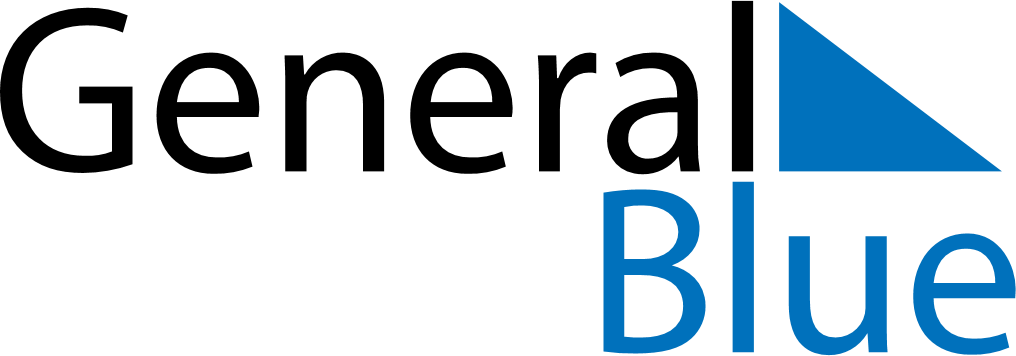 Aruba 2028 HolidaysAruba 2028 HolidaysDATENAME OF HOLIDAYJanuary 1, 2028SaturdayNew Year’s DayJanuary 25, 2028TuesdayBetico Croes DayFebruary 28, 2028MondayShrove MondayMarch 17, 2028FridayNational Anthem and Flag Day (substitute day)March 18, 2028SaturdayNational Anthem and Flag DayApril 14, 2028FridayGood FridayApril 16, 2028SundayEaster SundayApril 17, 2028MondayEaster MondayApril 27, 2028ThursdayKings DayMay 1, 2028MondayLabour DayMay 25, 2028ThursdayAscension DayJune 24, 2028SaturdayDera GaiDecember 5, 2028TuesdaySt. Nicholas’ EveDecember 25, 2028MondayChristmas DayDecember 26, 2028TuesdayBoxing Day